Образац 1.1.                      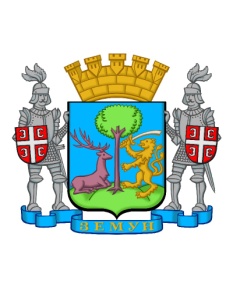 Република СрбијаГРАД БЕОГРАДГРАДСКА ОПШТИНА ЗЕМУНПЕРИОДИЧНИ ИЗВЕШТАЈ О РЕАЛИЗАЦИЈИ ПРОГРАМАПериод за који се подноси извештај:У којој мери је програм реализован (реализоване и планиране активности навести према одобреном програму и одобреним програмским целинама, односно акционом плану код изградње/инвестиционог одржавања спортских објеката):           Област потреба и интереса грађана  из члана 137. став 1. Закона о спорту: Кратак опис проблема који су се јавили током реализације програма; уочени ризици за даљу реализацију програма; захтеви за променама:Опис проблема:Уочени ризици:Захтеви/предлози за промене: Средстава која су обезбеђена  за реализацију програма:Трошкови, односно расходи на реализацији програмаОбрачун трошкова (Свака врста трошкова се означава одговарајућим бројем од 1 и даље. У обрачун се уписују назив и време настанка трошка и сваки појединачни износ.) СПЕЦИФИКАЦИЈА РАСХОДА ЗА РЕАЛИЗАЦИЈУ ПРОГРАМАДатум:  М. П.РУКОВОДИЛАЦ ПРОГРАМА 		ЛИЦЕ ОВЛАШЋЕНО ЗА ЗАСТУПАЊЕ 	НОСИОЦА ПРОГРАМАНазив програма Назив носиоца програма ТелефонФаксИ-мејлАдресаЛице овлашћено на заступањеРуководилац програмаПочетак реализацијеЗавршетак фазеПланирани крај програмаПроцењени крај програмаАКТИВНОСТИ  РЕAЛИЗОВАНЕ У ПЕРИОДУ ИЗВЕШТАВАЊАПрограмска целина: __________________АКТИВНОСТИ  РЕAЛИЗОВАНЕ У ПЕРИОДУ ИЗВЕШТАВАЊАПрограмска целина: __________________АКТИВНОСТИ  РЕAЛИЗОВАНЕ У ПЕРИОДУ ИЗВЕШТАВАЊАПрограмска целина: __________________АКТИВНОСТИ  РЕAЛИЗОВАНЕ У ПЕРИОДУ ИЗВЕШТАВАЊАПрограмска целина: __________________АКТИВНОСТИ  РЕAЛИЗОВАНЕ У ПЕРИОДУ ИЗВЕШТАВАЊАПрограмска целина: __________________АКТИВНОСТИ  РЕAЛИЗОВАНЕ У ПЕРИОДУ ИЗВЕШТАВАЊАПрограмска целина: __________________АКТИВНОСТИ  РЕAЛИЗОВАНЕ У ПЕРИОДУ ИЗВЕШТАВАЊАПрограмска целина: __________________Ред. бр. акт.АктивностУчесникПериод спровођења активностиПериод спровођења активностиРед. бр. рез.РезултатРед. бр. акт.АктивностУчесникДатум почеткаДатум завршеткаРед. бр. рез.Резултат1.(Назив самосталне програмске целине)1.1(Активност)дд.мм.ггггдд.мм.гггг1.1.11.21.2.1...…2.2.12.1.12.22.2.1...…АКТИВНОСТИ  ПЛАНИРАНЕ У НАРЕДНОМ ПЕРИОДУАКТИВНОСТИ  ПЛАНИРАНЕ У НАРЕДНОМ ПЕРИОДУАКТИВНОСТИ  ПЛАНИРАНЕ У НАРЕДНОМ ПЕРИОДУАКТИВНОСТИ  ПЛАНИРАНЕ У НАРЕДНОМ ПЕРИОДУАКТИВНОСТИ  ПЛАНИРАНЕ У НАРЕДНОМ ПЕРИОДУАКТИВНОСТИ  ПЛАНИРАНЕ У НАРЕДНОМ ПЕРИОДУРед. бр. акт.АктивностПланирани датум почеткаПланирани датум завршеткаРед. бр. рез.Резултат1.(Назив самосталне програмске целине)1.1(Активност)дд.мм.ггггдд.мм.гггг1.1.11.21.2.1...…2.2.1.2.1.1.2.22.2.1...ИЗВОР ПРИХОДАИзвор средставаГО ЗемунРепублика СрбијаАутономна покрајинаСпортски савезСопствена средства за реализацију програмаСпонзорствоДонаторствоОстали извори (прецизирати који) УКУПНИ ПРИХОДИВРСТА ТРОШКОВАВРСТА ТРОШКОВАБрој рачуна/фактуре по којој је извршено плаћањеНазив пр. лица коме је извршено плаћање Број извода из банке и датум трансакцијеНумеричка ознака документа у прилогуИЗНОСОПРАВДАНИ ДИРЕКТНИ ТРОШКОВИ РЕАЛИЗАЦИЈЕ ПРОГРАМА(по редоследу врсте трошкова из обрасца предлога годишњег, односно посебног програма)ОПРАВДАНИ ДИРЕКТНИ ТРОШКОВИ РЕАЛИЗАЦИЈЕ ПРОГРАМА(по редоследу врсте трошкова из обрасца предлога годишњег, односно посебног програма)11.1.1.2.2.3.4.5.6.Директни трошкови укупноДиректни трошкови укупноОПРАВДАНИ ИНДИРЕКТНИ ТРОШКОВИ НОСИОЦА ПРОГРАМАОПРАВДАНИ ИНДИРЕКТНИ ТРОШКОВИ НОСИОЦА ПРОГРАМА1.Зарада запослених који не учествују непосредно у реализацији програмаЗарада запослених који не учествују непосредно у реализацији програма2.Остали трошкови Остали трошкови Индиректни трошкови укупноИндиректни трошкови укупноУКУПНО: УКУПНО: УКУПНО: УКУПНО: УКУПНО: 